Комунальний заклад«Куп’янська спеціальна школа»Харківської обласної радиПлан-конспект виховного заходу на тему:  Екологічна гра «Погода»(3 клас)                                                Гончарова Олена Миколаївна                                            вчитель вищої кваліфікаційної категоріїМета: пояснити сутність екологічних проблем в контексті зміни клімату; розкрити вплив погоди на навколишнє середовище та здоров’я людини; актуалізувати знання учнів про погоду та її прогноз; розвивати пізнавальні процеси, уміння і навички працювати з джерелами інформації; формувати уміння аналізувати, порівнювати, робити висновки, систематизувати та узагальнювати матеріал; виховувати дбайливе ставлення до природи, прагнення до гармонії, людяності, відповідальності за охорону навколишнього середовища, усвідомлення себе як частини природи  Правила гри: обговорення в групі з повагою до думки кожного учасника, злагоджена робота в парахОбладнання: мультимедійна презентація, ігровий та дидактичний матеріал, матеріали спостережень за погодою Хід заходуІ. Вступна частинаОрганізація класуВправа «Комплімент» (Вихованці роблять один одному комплімент). - Діти, давайте візьмемось за руки і станемо в коло.  А зараз - привітаємось своїми долоньками. Ви відчуваєте долоньками тепло своїх товаришів, тож передайте їм все своє тепло, яке є у вашому серці. Від ваших сердець зараз йдуть промінчики, а це значить, що у вашій душі є сонце. Проміння вашої любові, посмішки йдуть від вашого серця. Ось зараз притуліть «Серденько-сонечко» до свого серця міцно-міцно, щоб воно ввібрало усі найкращі ваші почуття, усю любов, тепло і передайте їх один одному. (Звучить ніжна мелодія, діти по черзі передають один одному «серцесонечко», притуляючи кожен до своїх грудей і говорять комплімент).  - Ось і подарували ми один одному сонячне тепло наших сердець. У класі стало тепліше, то ж розпочнемо роботу!Поганої погоди не буває, Бо все в природі, як по нотах йде. То сходить сонце, то воно лягає, І за собою ніченьку веде.Бесіда про таємниці природиЦього місяця ти шукатимеш відповіді на запитання: Що таке погода? Як синоптики визначають погоду? Які рослини і тварини “передбачають” погоду? Як погода впливає на настрій? Які природні явища бувають небезпечними? Що робити, коли надворі дощ?Прийом “Мозковий штурм” Пригадайте терміни і поняття, пов’язані з темою, яку ми вивчаємо, і відповідно до початкових літер назвіть їх П- повітряні маси О- опади Г- грозаО- ожеледицяД- дощ А- атмосфера Словникова робота: атмосферні явища, ураган,  флюгер, гігрометр, опадомір, метеоролог, синоптикКалендар погоди Погода — це стан атмосфе´ри: температура повітря, опади, вітер, хмарність, вологість. Ураган — вітер великої руйнівної сили.Усе це досліджують фахівці — метеорологи. Тих із них, хто складає прогноз погоди, називають синоптиками.Атмосфе´рні о´пади — вода в рідкому чи твердому стані, що випадає з хмар або безпосередньо з повітря на земну поверхню у вигляді дощу, снігу, роси чи граду.Це — флюгер. Він потрібен, щоб визначати напрямок вітру.Це — гігрометр. За допомогою нього вимірюють вологість повітря.Це — опадомір. Ним користуються для вимірювання кількості опадів.Рефлексія. Актуалізація опорних знань Хвилинка спостережень - Яка зараз пора року? - Який місяць? - Чи світить сьогодні сонечко? - Якого кольору небо? - Чи є сьогодні опади? - Чи мають явища природи вплив на ваш настрій? - Який у вас зараз настрій? Мотивація навчальної діяльності - Діти, а в яку пору року сонечко найбільше зігріває нас, землю? - А в яку найменше? - Які пори року ви ще знаєте? - Так, рік має чотири пори року: Першою іде зима Новий рік веде вона. Другою іде весна квітами заквітчана. Третім літо йде в наш край, дозріває урожай. А четверта – осінь  коровай приносить.Робота в групахВихованці діляться на 4 групи (по 3 особи). 1-ша – «Зима», 2-га – «Весна», 3-тя – «Літо», 4-та – «Осінь». У класі є 3 куточки: куточок Художників, куточок Спостерігачів і дослідників, куточок Письменників. Кожна групка має завітати у всі куточки і виконати відповідні завдання під мелодію Вівальді «Пори року». «Художники» повинні дібрати необхідні кольори, і зобразити на полотні свою пору року. «Письменники» повинні дібрати епітети, якими вони хотіли б нагородити свою пору року. «Спостерігачі і дослідники» повинні назвати, які природні та кліматичні явища можна спостерігати в той час, коли триває їхня пора року; які явища відбуваються у зв’язку зі змінами клімату; які зміни відбуваються в житті рослин і тварин, які турботи є у людей у ту чи іншу пору року. Після завершення роботи, кожна група демонструє результати своєї праці. ІІ. Основна частинаРозповідь - Земна атмосфера повсякчасно впливає на життя й діяльність людей. Ми великою мірою залежимо від її складу та стану приземного шару – погоди, від процесів та явищ, що її супроводжують. Деякі з них людина використовує з  користю для себе як кліматичні ресурси. Однак чимало серед них і таких, що можуть завдати значної шкоди. Небезпечні погодні явища часто виникають досить несподівано, проявляються як стихійні і завдають значних збитків населенню та господарству. Останнім часом такі стихії почастішали. Дощ, сніг, буревій…Що об’єднує ці явища? Те, що всі вони відбуваються атмосфері і є результатом руху і взаємодії повітряних мас. Таким чином, повітряні маси, атмосферні фронти, циклони й антициклони є об’єктом, вивчення метеорологів, оскільки вони – носії погоди певного типу. Прогноз погоди - це наукове завбачення очікуваних змін погоди на певний проміжок часу, яке ґрунтується на глибокому і всебічному вивченні атмосферних процесів та їх закономірностей. Існує ціла наука, яка займається прогнозом погоди, - синоптика. За даними метрологічних спостережень, які надходять у бюро погоди, складають карти погоди. На цих картах цифрами і різними певними умовними знаками наносять головні метеорологічні елементи та явища. Такі карти називають синоптичними.Бесіда - Які ви знаєте природні явища?- Які погодні явища ви любите? Чому? - Які погодні явища завдають людям шкоди?- Чому несприятливі явища почастішали? - Чи впливає людина своєю діяльністю?Прийом “Фантастична добавка”Цікаво, якою буде погода завтра? у неділю? влітку? Зазвичай, намагаючись відповісти на це запитання, ми дивимось у небо, адже саме там, у повітряному океані, народжується погода. Немає нічого більш рухливого та мінливого, ніж повітря, що утворює атмосферу. До того як вчені відкрили таємниці передбачення погоди, люди уважно стежили за небом, поведінкою тварин, станом рослин. Сьогодні вчені, які займаються прогнозуванням погоди, мають цілий арсенал новітньої техніки, за допомогою якої проводяться спостереження за мінливим станом атмосфери. Відомий учений хімік Дмитро Іванович Менделєєв говорив: «Атмосфера — велика лабораторія погоди». «Екскурсію» до цієї лабораторії ви вже здійснювали неодноразово. Ви знаєте, де народжуються атмосферні опади, чому дме вітер, як змінюється атмосферний тиск та багато іншого. Тож давайте з’ясуємо, як у цій лабораторії народжується погода, чому вона така мінлива, як за нею спостерігають та як на неї впливають.Ситуація «Знайди зв'язок»Сонце – полуниці,  бджола – яблуко, дощ - хлібХвилинка-цікавинка Чи знаєш ти, що… - Основи метеорології закладено давньогрецьким ученим Арістотелем; - … наукову працю про погоду Арістотель назвав “Метеорологією”; - … одна з народних прикмет дійшла до нас із Вавілонії: на глиняній табличці зроблено напис: “Коли сонце оповите кругом, то випаде дощ”; - … 19 листопада 1921 року була створена українська метеорологічна служба; - … перші метеорологічні спостереження розпочаті в Києві ще в 1771 році; - … Всесвітній день метеоролога відзначається 23 березня.Розсипанка  «Передбач погоду»- Хто знає, як тварини передбачають погоду? Виберіть з карток ті прикмети, які передбачають: 1. Гарну погоду   2. Погану погоду Горобці цвірінькають – буде теплоЖаби квакають – на негоду Мурашки ховаються у мурашник – на грозуПавук плете павутину на суху погоду, а коли забивається у павутиння – буде вітерКішка біля пічки – буде холодноФізкультхвилинка (імітація природних явищ)В Австралії здійнявся вітер -  тремо долоні. Починає накрапати дощ - клацаємо пальцями. Дощ посилюється - плескаємо долонями по грудях. Починається справжня злива -плескаємо по стегнах. А ось град і справжня буря - тупаємо. Буря стихає - плескаємо по стегнах. Дощ стихає плескаємо - по грудях. Поодинокі краплі падають на землю -  клацаємо пальцями. Тихий шелест вітру - потираємо долоні. Сонце-  піднімаємо руки догори!КросвордТема: Погода та її складові. Народні прикмети та прогноз погоди.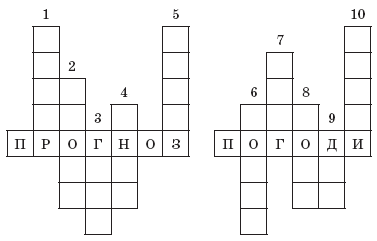 1) Летить коник, басує,
Полем долом пустує.
Ніхто його не впіймає.
Ніхто його не загнуздає (Вітер)2) У річці купалася, у хмарі ховалася,
Від блискавки грому полинула додолу
На землю спустилася, на сто крапель розбилася (Гроза)3) Сидить дід за подушками
і стріляє галушками. (Град)4) Не сніг, не лід, а взимку дерева прикрашає. (Іній)5) Хто малюнки на вікні уночі зробив мені? (Мороз)6) Що сходить без насіння? (Сонце)7) Я падаю на ваші хати.
Я білий-білий, волохатий.
Я прилітаю вам до ніг,
А називаюсь просто — … (сніг)8) Вранці хтось в саду бродив і намисто загубив.
Потім сонечко гуляло, намистинки позбирало. (Роса)9) Мене просять і чекають,
а як прийду — утікають. (Дощ)10) То чорні, то сині по небу ходили,
А як набив їх вітер — сльози розпустили. (Хмари)Рекорди України 	Найбільша кількість гроз в Україні буває в українських Карпатах. Рекордним був 1951 р., протягом якого було зареєстровано 64 дні з 14 - Як себе потрібно вести під час грози? Гроза небезпечна Запам’ятайте правила поведінки під час грози. Не можна ховатися під одиноке дерево, притулятися до стіни високого будинку без громовідводу. Якщо ви опинилися в полі й вам немає де сховатися, просто пригніться і перечекайте. Зазвичай гроза триває недовго – до 30 хв. Потрібно триматися чим далі від води – річок і ставків. Дуже ризикують сміливці, які думають обдурити дощ, заховавшись у воді. Відомо чимало випадків, коли тих, хто купався під час грози, вражало блискавкою.Здебільшого град випадає дрібний. Проте окремі градини можуть досягати розмірів від грецького горіха до курячого яйця. Рекордно великою в Україні була градина вагою 500 г, а у світі – 7 кгНайбільша швидкість вітру в Україні – 180 км/год (50 м/с) – була зафіксована в грудні 1947 р. в Кримських горах на Ай-Петрінській яйлі, в світі – 371 км/год у США.Найбільша кількість днів з хуртовинами на Україні – 71 день протягом зими 1906/07 рр. – зареєстрована в Кримських горах на Ай-Петрі.ІІІ. Заключна частинаЯк гарна погода впливає на настрій людей? Які слова описують це у вірші? — Чи добра погода? — Спитала Маринка. — На синьому небі Нема ні хмаринки. Всміхається сонце. Усе зацвіло. І ллється у вікна Весняне тепло. А люди веселі Спішать працювати: Копати городи, Поля засівати, Щоб сил набирались Зернинки малі У сонцем зігрітій Вологій землі. Яскраві кульбабки На луках розквітли, Підводять голівки До сонця і світла. На луки зелені Біжить дітвора. — Хороша погода! Весела пора! Дощ іде Сьогодні за хмари Сховалося сонце. Краплинки дощу Стукотять у віконце, І стежить за ними Маринка сумна: — Погана погода! — Зітхає вона. Та квіти і трави, Ковтаючи воду, Шепочуть зраділо: — Чудова погода! Ми хочемо пити, Щоб краще рости, Свіжіш зеленіти, Буйніше цвісти!— Чому Маринка вважає дощ поганою погодою? Підтвердь свою думку словами з вірша. А як оцінюють дощову погоду рослини? Прочитай. Чи змінила б свою думку дівчинка, якби почула міркування рослин?Притча «Пастух та мандрівник» - Якось зустрілись на дорозі пастух і мандрівник. - Яка сьогодні буде погода? - спитав мандрівник у пастуха.- Така, яка мені подобається? - відповів пастух.   - Звідки ти знаєш, що погода буде така, яка тобі подобається?                           - Зрозумівши, що неможливо завжди отримувати те, що тобі подобається, я навчився любити те, що буде. Тому я абсолютно впевнений, що буде саме та погода яка мені подобається.Підсумок- Діти, ви всі працювали старанно, Тож наше заняття пройшло немарно, Ви гарно працювали, від душі, Третій  клас — ви молодці! - Я всім дякую за заняття, за ваше старання, наполегливість та увагу.